Rollbeskrivning av styrelse och respektive ledamotspost i Sollefteå handbollsklubbs styrelseStyrelsen i en förening har till uppgift att se till att de beslut som föreningsmötena fattar genomförs. Styrelsen ansvarar också för administration, ekonomi och olika aktiviteter för medlemmarna. Styrelsemedlemmarna i en förening har olika ansvarsområden. I vår styrelse ska det finnas en ordförande, en vice ordförande, en sekreterare och en kassör. Dessutom väljer vi olika sakansvariga personer. De ansvarar för olika aktiviteter som vi planerar.Organisation i svensk handbollRF-SISU Västernorrland är Riksidrottsförbundets och SISU Idrottsutbildarnas regionala organisation, som utvecklar och stödjer idrotten i Västernorrland. Från och med den 1 januari 2022 har svensk handboll fullt ut gått från 13 till 5 distrikt. Sollefteå tillhör Handboll Norr. Handbollförbundet Norr blev till som region 1 maj 2021. Norrbotten, Västerbotten, Västernorrland och Jämtland är de län som tillhör vårt distrikt.OrdförandeVäljs på årsmöteAnsvarUpprättar dagordning för styrelsemöten och kallar till dessaLeder styrelsemöten & styrelsearbetetGör kallelse, verksamhetsberättelse, förslag till budget, styrelsens förslag till beslut Talesperson för klubben gentemot press och externa intressenterAnmäler lag till seriespelKontaktperson till lagledarna Sköter föreningens epost och fördelar mail efter ansvarsområdeRegistrerar nya fullmakter och firmatecknare Är styrelsens kontaktperson för Handboll Norrs TävlingskommittéBefogenheterFirmatecknareStyrelseVäljs på årsmötetAnsvarHar ett rättsligt ansvar för att verksamheten bedrivs enligt lagar och förordningar samt i linje med stadgar och ramar Ansvarig för att all verksamhet under året sker inom de ramar som årsmötet har beslutatBeslutar om tid och plats för årsmöte, samt dagordningen för dettaBehandlar inkomna motioner och ger förslag till beslut till årsmöteBland styrelsemedlemmar utses firmatecknare, i Sollefteå handbollsklubb är det ordförande och kassör som tecknar firman.Ansvarar för posten som skickas till kassörens hemadressSer till att alla i ledare och alla i styrelsen är kontrollerad i polisens registerDeltar i månatliga styrelsemötenAnsvarar för information på skyltar och på webbAnsvarar för att regler och förordningar efterlevsBesvarar frågor från medlemmar och externa intressenter via telefon och mejlStår i kontakt med kommunen för hyra av hall mmUtser sekreterareUtser kassörAnsvarig utgivare för publikationer, inklusive digitalaBefogenheterVerkställande organ som verkställer årsmötets beslut StyrelseledamotVäljs på årsmöteAnsvarDel i styrelsens ansvarBefogenheterHar rösträtt och deltar i styrelsens beslut, och kan reservera sig mot beslut som styrelsen fattar. detta ska i så fall noteras i protokoll.StyrelsesuppleantVäljs på årsmötetAnsvarErsätter ordinarie ledamot vid dennes frånvaro, kallas till alla styrelsemöten oavsett.BefogenheterHar rösträtt vid styrelsens beslut om vald som ersättareVice OrdförandeSköter ordförandens uppgifter när han eller hon inte själv kan närvaraSekreterareVäljs av styrelsen på konstituerande möte (första mötet efter årsmöte)AnsvarArbetar inom det mandat som styrelsen gerProtokollförare på styrelsemötenProtokollförare på stämma under förutsättning att stämman inte väljer någon annan.Sköter och ansvarar för föreningens arkivSköter och ansvarar för laget.se samt FacebookkontotGör årsberättelsen och ändrar i styrande dokument efter beslutIntroducerar nya ledare i dokument på laget.seKontaktperson för Handboll Norr i Föreningsutveckling och rekryteringskommitténKassörVäljs av styrelsen på konstituerande möte (första mötet efter årsmöte)AnsvarAnsvarar för föreningens ekonomi. Sköter föreningens inbetalningar och utbetalningar. Ansvarar tillsammans med ordförande för att föreningens ansökningar om bidrag lämnas in i tid till rätt myndighet. Ansvarar för föreningens bokföring. Gör bokslutAnsvarar för att LOK stöd söks i tidSköter föreningens medlemsregister. Rapporterar regelbundet till styrelsen om föreningens ekonomiska situation.Tar hand om postenRevisorernaRevisorerna har ansvar för kontrollen inom föreningen. De är en länk mellan medlemmarna och styrelsen.AnsvarRevisorernas uppgift är att granska att:Styrelsen följer föreningens stadgar. Styrelsen följer medlemsmötenas beslut. Räkenskaperna och bokföringen fungerar. Kontrollera att det finns kvitton på alla in och utbetalningar och att summorna på kvittona skrivs in rätt. Kontrollera att kassörens bokslut och de ekonomiska rapporterna är korrekta. Föreningen inte bryter mot samhällets olika lagar och regler.Revisorerna ska lämna en skriftlig rapport om sin granskning av föreningen till årsmötet. Rapporterna kallas för revisionsberättelseValberedningVäljs vid årsmötetAnsvarValberednings främsta arbetsuppgift är att ge förslag till nya förtroendevalda. Valberedningen ska ge förslag till nya ledamöter till styrelsen och till revisorer. Årsmötet väljer vilka som ska sitta i valberedningen. Hur många ledamöter samt för hur lång mandatperiod de sitter, ska regleras i stadgarna. Utifrån föreningens verksamhet och dess behov ska valberedningen söka efter personer som tillsammans utgör en bra representation av föreningens medlemmar samt bidrar med kunskaper och erfarenheter till föreningens ledning. Valberedningen ligger direkt under medlemmarna och är därför självständiga från styrelsen. De ska inte ta order från styrelsen utan arbetar, precis som styrelsen, på förtroende från föreningens medlemmar.DE SAKANSVARIGAS UPPGIFTERDessa styrelseledamöter har ansvar för olika sakområden som beskrivs nedanSponsoransvarig (Ledamot)Ta kontakt med nya och gamla företag om att köpa reklamplats på Vallaskolans vägg. (Beskrivning av de olika bidragen finns bifogad) Nya skyltar trycks av Reklamkompaniet. Om nya sponsorer kontakta kassör om faktureringen, sekreterare om att sätta in den nya på sponsorväggen.Om det är nya sponsorer ska deras logo skickas med för tryck och till klubbens hemsida. Stödmedlemsskylten - ta bild och kontakta tidigare stödmedlemmar om det ens går. Ragga nya stödmedlemmar. Se till att ta bort gamla namn och tryck nya namn på reklamkompaniet. Inköpsansvarig (Ledamot)Kontaktperson till stadium -hålla koll på årsredovisning Ragga föreningsstödsmedlemmar till StadiumInlog till teamssales behövs (personligt)Stadium sponsoravtal Inköp av material som har efterfrågats från tränargruppen (utifrån ekonomiska förutsättningarna)Ansvarar för profilkläder, finns eventuell för nyaFörvara profilkläder och ta med till hallen för utprovningStadiumevent- kontaktperson mmTät kontakt med kassörUtbildningsansvarig (Ledamot)Gör regelbunden omvärldsbevakning gällande vilka bidrag som finns för utbildning. Inventera vilket behov som finns i respektive lag för utbildning. Ta emot lagledargruppen och träningsgruppens förslag till utbildningar och kolla upp utifrån de ekonomiska förutsättningarna vilka som verkligen måste gå. Håller ett aktuellt register på vilka utbildningar respektive lag har utfört.Idrottsansvarig (Ledamot)Ser till att boka hallen inför ny säsong . Är en länk mellan tränargruppen och styrelsen. Ska helst ha handbollsbakgrund. Insatt i regler för minihandboll och stor plan och ser till att det finns en uppdaterad information för tränarna på laget.se. Välkomna nya ledare in i föreningen. Deltar i upptakt/första träning för året för nya medlemmar. Deltar i utvärdering av respektive lags syn på framtiden. Styrelsens gemensamma aktiviteter (ALLA)Verksamhetsplanen beskriver vilka aktiviteter som kommer att ske under året, det är hela styrelsen som hjälps åt tillsammans med våra ledare att genomföra dessa. Det kan därför vara olika roller i styrelsen som har detta ansvar. Ansvarsfördelningen i dessa fall beslutas på styrelsemöte.Upptakt (September)Alla lag samlas och en uppvisningsmatch spelas. De yngsta lagen behöver utse lagledare och tränare.Nipyran (Juli)Nipyran är en klubbaktivitet där alla lag deltar och arbetsuppgifter delas upp efter barnens ålder. Äldre lag har högre utgifter och därför fler uppdrag som ger mer pengar till lagkassan.Bygga stängsel, resa tält, sköta kur för inträde, sköta toaletter mm Minicup Paprikaklubbscupen (oktober)I samarbete med Ica kvantum. Barn i yngre ålder spelar på Vallaskolan under en dag.Handbollens dag (september)Under en vecka har svenska handbollsförbundet olika aktiviteter för att uppmärksamma sporten. Klubben har en dag under veckan för att uppmärksamma Handboll i vår kommun. Aktiviteten ser olika ut från varje år. Under år 2023 blir dagen ett barntränarsymposium som Svenska handbollsförbundet tillsammans med Handboll Norr och klubben anordnar.NatthandbollKlubbens äldsta lag anordnar detta. Alla aktiva bjuds in och delas in i lag tillsammans med föräldrar, ledare och tränare. De yngre spelarna deltar i början av kvällen Utvärdering av säsongenEfter varje säsong träffar man alla lag var för sig och gör en utvärdering av säsongen. Vi tar då reda på om ledare och tränare kommer att fortsätta samt ev behov av utbildning mm.Tränargruppen (Patrik Sahlberg är sammankallande)Inventera material efter varje termin (bollar, västar, koner mm)Mentorskap mellan och framförallt för nya tränareHjälp till vid upptakt samt om någon är sjukRegelbundna möten för att kunna lyfta gemensamma frågorInventera behov av utbildning inom tränargruppen och återkoppla det till utbildningsansvarig i styrelsen. Vilka har grund inom Handboll Norr? Och på vilken nivå behövs vad?Gå igenom vad spelare på respektive nivå ska kunnaSommarhandboll (Juli)Om vi har tränare kör vi alla olika åldrar vid ca 4 tillfällen, även hemvändare brukar delta. Tränarna själva brukar lösa detta så ansvaret borde ligger på tränargruppenBilagorSponsoravtal ReklamavtalUtvärdering av åretLagledargruppen (Hanna)Inventera matchställ varje termin Behov av funktionärsutbildning och återkoppla till utb. AnsvarigIntroducera och vara mentorer för nya lagledareGruppen är en del av planeringen till minicupenGå igenom den digitala lagledarpärmen och meddela eventuella förändringar till sekreterare.Meddela styrelsen vilka cuper/cup som laget tänker åka på.Meddela inköpsansvarig om behov i sjukvårdsväska (tänk på att det brukar vara billigare att handla mer)Ta kontakt med Vallaskolans städpersonal (VEM????) inför hemmasammandrag för påfyllnad av pappershanddukar mm.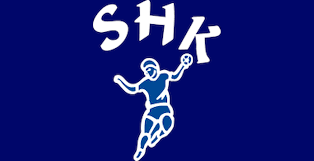 